Об установлении земельного налога натерритории муниципального образованияНовогригорьевское сельское поселение Нижнегорскогорайона Республики Крым.В соответствии с главой 31 "Земельный налог" Налогового кодекса Российской Федерации от 05.08.2000 № 117-ФЗ с изменениями и дополнениями, Федеральным законом от 23.11.2015 года № 320-ФЗ «О внесении изменений в часть вторую Налогового кодекса Российской Федерации», ст. 14, пунктом 12 статьи 35 Федерального Закона Российской Федерации от 06.10.2003 года № 131-ФЗ «Об общих принципах организации местного самоуправления в Российской Федерации», Законом Республики Крым от 21.08.2014г. № 54-ЗРК «Об основах местного самоуправления в Республике Крым», Федеральным законом от 15 апреля 2019 г. № 63-ФЗ "О внесении изменений в часть вторую Налогового кодекса Российской Федерации и статью 9 Федерального закона "О внесении изменений в части первую и вторую Налогового кодекса Российской Федерации и отдельные законодательные акты Российской Федерации о налогах и сборах", Уставом муниципального образования Новогригорьевское сельское поселение Нижнегорского района Республики Крым, Новогригорьевский  сельский советРЕШИЛ:1.Утвердить Положение о земельном налоге на территории Новогригорьевского сельского поселения Нижнегорского района Республики Крым (прилагается).2.Установить на территории Новогригорьевского сельского поселения Нижнегорского района Республики Крым земельный налог с 01.01.2023 года согласно Положению о земельном налоге на территории  Новогригорьевского сельского поселения Нижнегорского района Республики Крым.3. Считать утратившим силу с 01.01.2023 года:Решение 3-й сессии 2-го созыва Новогригорьевского сельского совета Нижнегорского района Республики Крым от 27.11.2019г. №1 «Об установлении земельного налога на территории муниципального образованияНовогригорьевское сельское поселение Нижнегорского района Республики Крым».( в редакции решений от 18.12.2019 №5, от 26.11.2020 № 1)4.Настоящее решение подлежит официальному опубликованию (обнародованию) на официальной странице муниципального образования Новогригорьевское сельское поселение Нижнегорского района на портале Правительства Республики Крым rk.gov.ru в разделе «Нижнегорский район. Муниципальные образования района. Новогригорьевское сельское поселение», на официальном сайте: http://novogrigor-adm91.ru и доске объявлений Нологригорьевского сельского совета по адресу: с. Новогригорьевка, ул. Мичурина,59.5. Настоящее решение вступает в силу с 01 января 2023 г., но не ранее чем по истечении одного месяца со дня его официального опубликования и не ранее 1-го числа очередного налогового периода по соответствующему налогу.6. Контроль за  исполнением  настоящего решения возложить на постоянную комиссию по бюджету, налогам, муниципальной собственности, земельных и  имущественных отношений, социально- экономическому развитию.Председатель Новогригорьевсого сельского совета –глава администрации Новогригорьевского сельскогопоселения                                                                  А.М.ДанилинПриложениек решению 30-й сессииНовогригорьевского сельского совета 2-го созываОт 14.11.2022 г. №4Положениео земельном налоге на территории Новогригорьевского сельского поселения Нижнегорского района Республики КрымСтатья 1. Общие положенияНастоящим Решением в соответствии с Налоговым кодексом Российской Федерации устанавливается и вводится в действие на территории муниципального образования Новогригорьевское  сельское поселение Нижнегорского района Республики Крым земельный налог (далее – налог), обязательный к уплате на территории муниципального образования Новогригорьевское сельское поселение Нижнегорского района Республики Крым, определяются налоговые ставки, налоговые льготы.Иные положения, относящиеся к налогу, определяются главой 31 Налогового кодекса Российской Федерации.Статья 2.Налоговые ставкиУстановить ставки земельного налога в следующих размерах: Статья 3. Налоговые льготыОт уплаты налога освобождаются органы местного самоуправления в отношении земельных участков, находящихся в муниципальной собственности муниципального образования Новогригорьевское сельское поселение Нижнегорского района Республики Крым.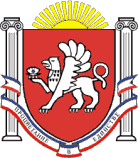 РЕСПУБЛИКА КРЫМНИЖНЕГОРСКИЙ  РАЙОННОВОГРИГОРЬЕВСКИЙ СЕЛЬСКИЙ СОВЕТ30-я сессии 2-го созываРЕШЕНИЕ №4 От 14.11.2022 г.                                                        с.Новогригорьевка№ п/пВид разрешенного использованияСтавка земельного налога, %1.Земельные участки, отнесенные к землям сельскохозяйственного назначения или к землям в составе зон сельскохозяйственного использования в населенных пунктах и используемых для сельскохозяйственного производства0,32.Земельные участки, занятые жилищным фондом и объектами инженерной инфраструктуры жилищно-коммунального комплекса (за исключением доли в праве на земельный участок, приходящейся на объект, не относящийся к жилищному фонду и к объектам инженерной инфраструктуры жилищно-коммунального комплекса) или приобретенных (предоставленных) для жилищного строительства (за исключением земельных участков, приобретенных (предоставленных) для индивидуального жилищного строительства, используемых в предпринимательской деятельности);0,063.Земельные участки, не используемые в предпринимательской деятельности, приобретенные (предоставленные) для ведения личного подсобного хозяйства, садоводства, огородничества или животноводства, дачного хозяйства, а также земельные участки общего назначения №217-ФЗ «О ведении гражданами садоводства и огородничества для  собственных нужд и о внесении изменений в отдельные законодательные акты Российской федерации».Земельные участки, отнесенные к землям особо охраняемых территорий и объектов.0,064.Земельные участки, ограниченные в обороте в соответствии с законодательством Российской Федерации, предоставленных для обеспечения обороны, безопасности и таможенных нужд;0,155.Земельные участки для размещения административных зданий объектов образования и просвещения, науки, здравоохранения и социального обеспечения, физической культуры и спорта, культуры, искусства, обеспечение внутреннего правопорядка0,26.Прочие земельные участки1,5